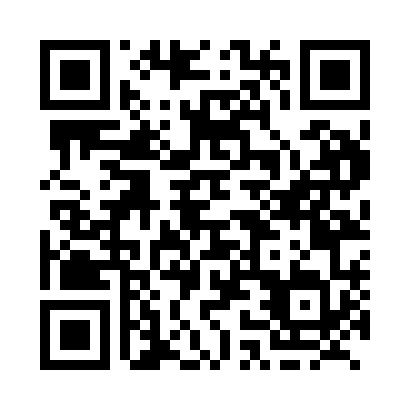 Prayer times for Stoke, Quebec, CanadaMon 1 Jul 2024 - Wed 31 Jul 2024High Latitude Method: Angle Based RulePrayer Calculation Method: Islamic Society of North AmericaAsar Calculation Method: HanafiPrayer times provided by https://www.salahtimes.comDateDayFajrSunriseDhuhrAsrMaghribIsha1Mon3:055:0312:516:148:4010:372Tue3:065:0312:516:148:3910:373Wed3:075:0412:526:148:3910:364Thu3:085:0512:526:148:3910:355Fri3:095:0512:526:148:3810:356Sat3:105:0612:526:148:3810:347Sun3:115:0712:526:148:3810:338Mon3:125:0712:526:148:3710:329Tue3:145:0812:536:138:3710:3110Wed3:155:0912:536:138:3610:3011Thu3:165:1012:536:138:3510:2912Fri3:185:1112:536:138:3510:2713Sat3:195:1212:536:128:3410:2614Sun3:215:1312:536:128:3310:2515Mon3:225:1412:536:128:3310:2416Tue3:245:1412:536:118:3210:2217Wed3:255:1512:536:118:3110:2118Thu3:275:1612:546:108:3010:1919Fri3:285:1712:546:108:2910:1820Sat3:305:1812:546:098:2810:1621Sun3:325:1912:546:098:2710:1522Mon3:335:2112:546:088:2610:1323Tue3:355:2212:546:088:2510:1224Wed3:375:2312:546:078:2410:1025Thu3:385:2412:546:068:2310:0826Fri3:405:2512:546:068:2210:0627Sat3:425:2612:546:058:2110:0528Sun3:445:2712:546:048:2010:0329Mon3:455:2812:546:048:1810:0130Tue3:475:2912:546:038:179:5931Wed3:495:3112:546:028:169:57